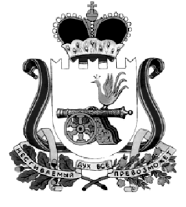 МУНИЦИПАЛЬНОЕ БЮДЖЕТНОЕ УЧРЕЖДЕНИЕ КУЛЬТУРЫ «ИСТОРИКО-КРАЕВЕДЧЕСКИЙ МУЗЕЙ»
АДМИНИСТРАЦИИ МУНИЦИПАЛЬНОГО ОБРАЗОВАНИЯ
«КАРДЫМОВСКИЙ РАЙОН СМОЛЕНСКОЙ ОБЛАСТИП Р И К А Зот 16.01.2019 года                                                                                          № 3-п В соответствии  со ст. 52 Основ законодательства Российской Федерации о культуре, утвержденных Верховным Советом Российской Федерации 09.10.19992 № 3612-1 (в ред. от 05.12.2017), в целях упорядочения уставной деятельности учрежденияприказываю:1. Утвердить Прейскурант цен на услуги, оказываемые муниципальным бюджетным учреждением культуры «Историко-краеведческий музей» Администрации муниципального образования «Кардымовский район» Смоленской области и ввести  его в действие с 01.01.2019.2. Считать утратившим силу приказ директора муниципального бюджетного учреждения культуры «Историко-краеведческий музей» Администрации муниципального образования «Кардымовский район» Смоленской области от 09.01.2018 № 1-п.Директор МБУК «Историко-краеведческий музей»                                                       Л.П. ИвановаПРЕЙСКУРАНТ ЦЕН НА УСЛУГИ, оказываемые муниципальным бюджетным учреждением культуры «Историко-краеведческий музей» Администрации муниципального образования «Кардымовский район» Смоленской области Об утверждении Прейскуранта цен на услуги, оказываемые муниципальным бюджетным учреждением культуры «Историко-краеведческий музей» Администрации муниципального образования «Кардымовский район» Смоленской области УТВЕРЖДЕН приказом директора МБУК «Историко-краеведческий музей» от ___________ 20____ №_____№Оказываемые виды услугЦена за один билет (руб.)1Входной билет для взрослого посетителя302Входной билет для ребенка (до 16 лет)203Входной билет для-участников Великой Отечественной войны, вдов участников Великой Отечественной войны и приравненных к ним лицам;-инвалидов I и II группы;-детей-сирот и детей, оставшихся без попечения родителей;-детей в возрасте до 3-х летбесплатно